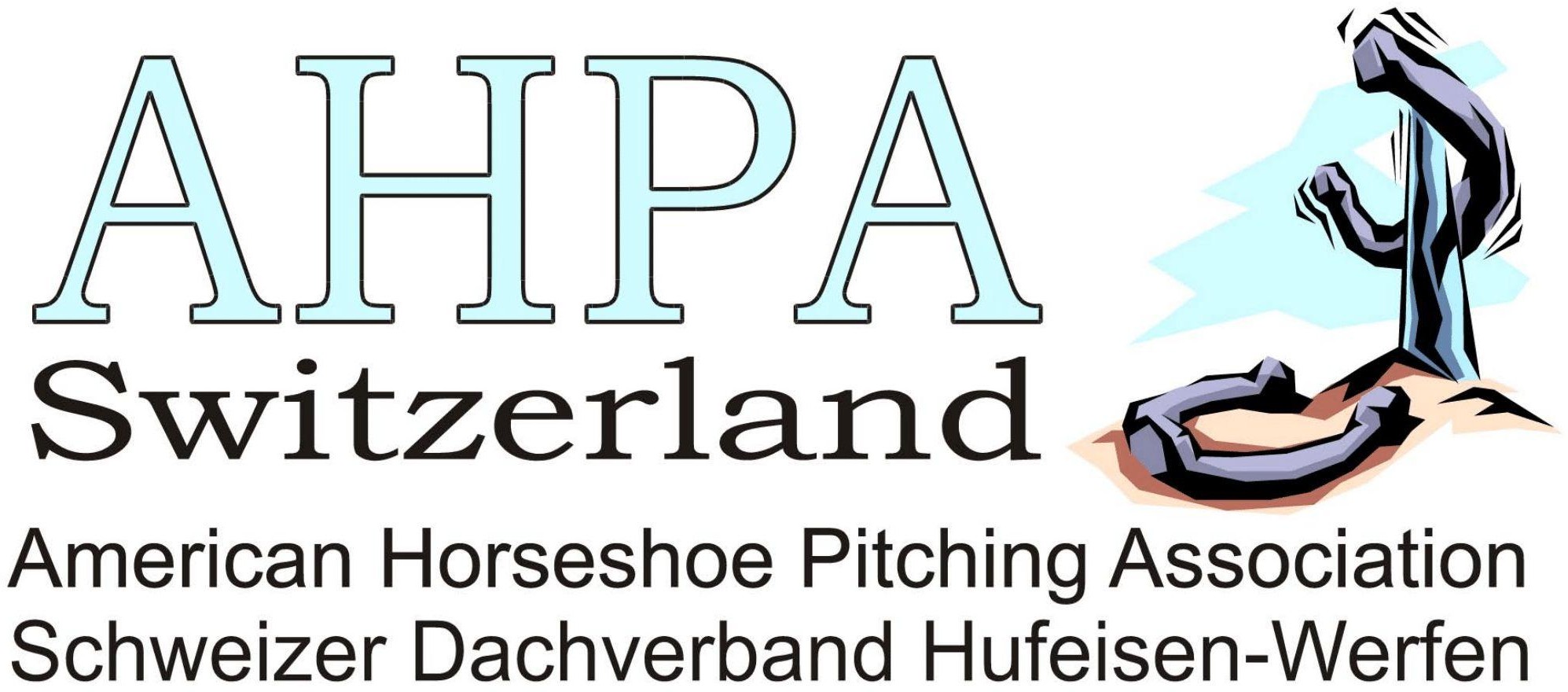 Antragssteller:  Trägerverein:  Datum:  Anträge müssen bis spätestens Ende des Kalenderjahres beim Präsidenten eingegangen sein!Später eingegangene Anträge können nicht mehr berücksichtigt werden.Senden an:  roebi.keller@flashcable.ch	